MASC Catherine Nora Murray Unsung Hero Award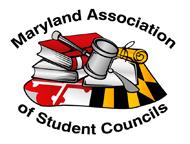 The executive board nominates and selects this recipient.  Note that all regional advisors may also nominate a person/organization.  Regional advisors have all privileges of executive board members except for voting.The Catherine Nora Murray Unsung Hero Award seeks to recognize an individual or organization that makes a difference through his/her leadership and extraordinary commitment to MASC.  This special award is presented to an individual or organization that has gone above and beyond in supporting and working with MASC, often “behind the scenes,” and usually for many years. Deadline to submit a nominee is Friday, March 8th by 5 p.m..  During the executive meeting, nominators will have the opportunity to present their nomination while the board may ask questions.  The executive board will hear all nominations before voting on a recipient.  (Note:  If the recipient is present at the meeting, strategies will be implemented to remove the person/organization from the room before discussion of that nomination takes place).  Voting will be by secret ballot.  Adult advisors present will count the ballot and the result given to the MASC president to announce.  The recipient will not be informed until the announcement at the Awards Program during the Spring Leadership Conference on Saturday, April 13, 2024.  Others connected/related to the recipient will be confidentially informed so they may make arrangements to be present at the Awards Program.Link to Submit Information: https://forms.gle/Aw9BukAQJyeDCmQW9In nominating a person or organization, the nominator should address detailed first-hand knowledge to showcase the person’s/organization’s exceptional support of MASC.  Remember, the Catherine Nora Murray Unsung Hero Award seeks to recognize an individual or organization that makes a difference through his/her leadership and extraordinary commitment to MASC.  This special award is presented to an individual or organization that has gone above and beyond in supporting and working with MASC, often “behind the scenes,” and usually for many years. 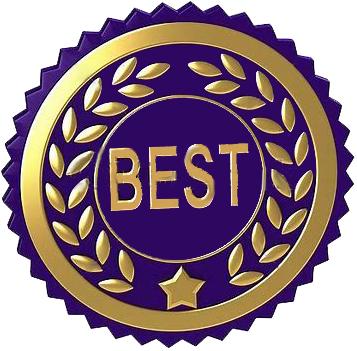 It is best to list all of your information in a Word document and “cut and paste” the information in the Google form application.Please also submit at least one picture to be used in the presentation of your nominee at the executive board meeting.Questions?  Please contact Nicete.Moodie@mdstudentcouncils.org & Karen.Crawford@mdstudentcouncils.orgInformation requested on the nomination form:Nominator (First and Last Name)Nominator Email Nominator RegionNominator’s Relationship to Nominee  Nominee (First and Last Name or Formal Name of the Organization) Nominee’s Email (or contact information if an organization)  Person related to nominee or organization for MASC to confidentially contact if the person/organization is selected  Please describe your detailed first-hand knowledge to showcase the person’s/organization’s exceptional support of MASC through the years.Additional recommendations or documentation of support (upload in form)Please submit at least one photo to be used in the presentation of your nominee at the executive board meeting (upload in Google form) and awards program at the convention in the spring.Continued on next pagePast recipients of the award: 2011-12  Nora Murray, CCSGA (Carroll County) Regional Advisor, former MASC Executive Director2012-13  Karen Crawford, MCR/MCJC (Montgomery County) Regional Advisor, unofficial assistant executive  
director2013-14  Mike Michaelson, MASC Membership Chair, former MCR/MCJC regional advisor (1960-1995), former    MLW Executive Director2014-15  Lance Ledebur, former MASC Executive Director and former HCRASC (Harford Co) Regional Advisor2015-16  Gary Winsett, CCCSC (Charles County) Regional Advisor2016-17  Jesse L. March, MCJC (Montgomery County middle school) Regional Advisor2017-18  Shella Cherry, MCR/MCJC (Montgomery County) Regional Advisor2018-19  Baltimore County Public Schools Print Shop, BCSC2019-20  Paulette Brown, Advisor, Oxon Hill HS, PGRASG (Prince George’s County)2020-21  Richard Kyaw, alumnus & CEO Reliant Management (MASC alumnus)2021-22  Wayne Perry, former Regional Advisor, current MASC registrar2022-23  Kimberly O’Kane, North Hagerstown High School Hospitality & Tourism Teacher